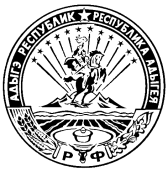 МИНИСТЕРСТВО ФИНАНСОВ РЕСПУБЛИКИ АДЫГЕЯП Р И К А З от  ____________		             				  №   __________г. МайкопП р и к а з ы в а ю:Внести в приказ Министерства финансов Республики Адыгея от 28 декабря 2021 года № 185-А «О сроках представления в Министерство финансов Республики Адыгея сводной месячной, квартальной и годовой отчетности об исполнении консолидированных бюджетов,  бюджетной и бухгалтерской отчетности в 2022 году» изменение, изложив пункт 3 приказа в следующей редакции:«3. Установить срок представления финансовыми органами городских округов и муниципальных районов Республики Адыгея, Территориальным фондом обязательного медицинского страхования Республики Адыгея, главными администраторами доходов республиканского бюджета, главными администраторами источников финансирования дефицита республиканского бюджета, главными распорядителями средств республиканского бюджета Справки по консолидируемым расчетам (ф.0503125) за 2021 год до 01 февраля 2022 года.».Министр                                                                                                      В.Н. ОрловО внесении изменения в приказ Министерства финансов Республики Адыгея от 28 декабря 2021 года № 185-А «О сроках представления в Министерство финансов Республики Адыгея сводной месячной, квартальной и годовой отчетности об исполнении консолидированных бюджетов,  бюджетной и бухгалтерской отчетности в 2022 году»